"Как вести себя при угрозе террористического акта»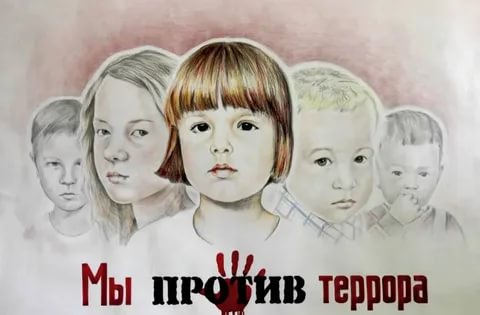 подготовила: уполномоченный по решению задач в области  ГО и ЧС МАДОУ № 1 «Детский сад Будущего Никитина В.Н.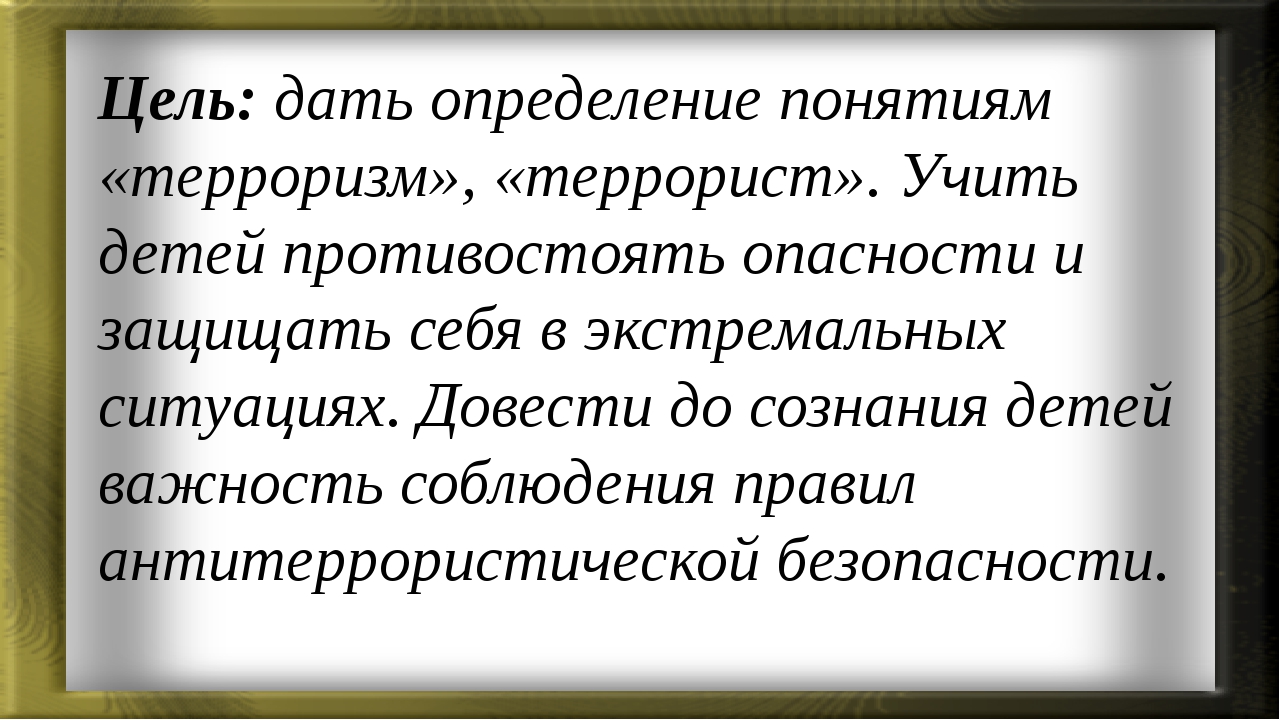 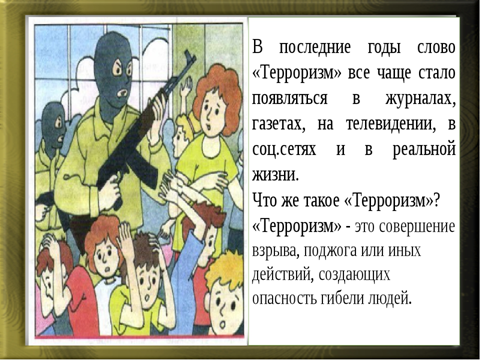 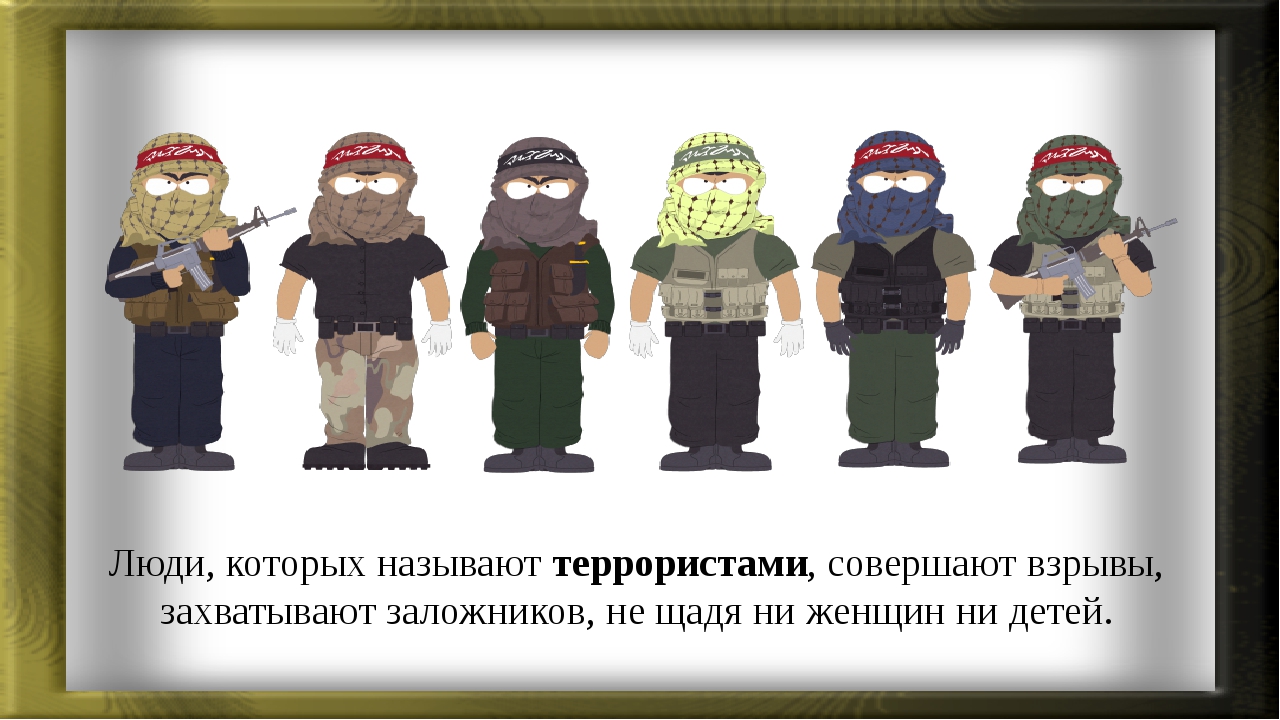 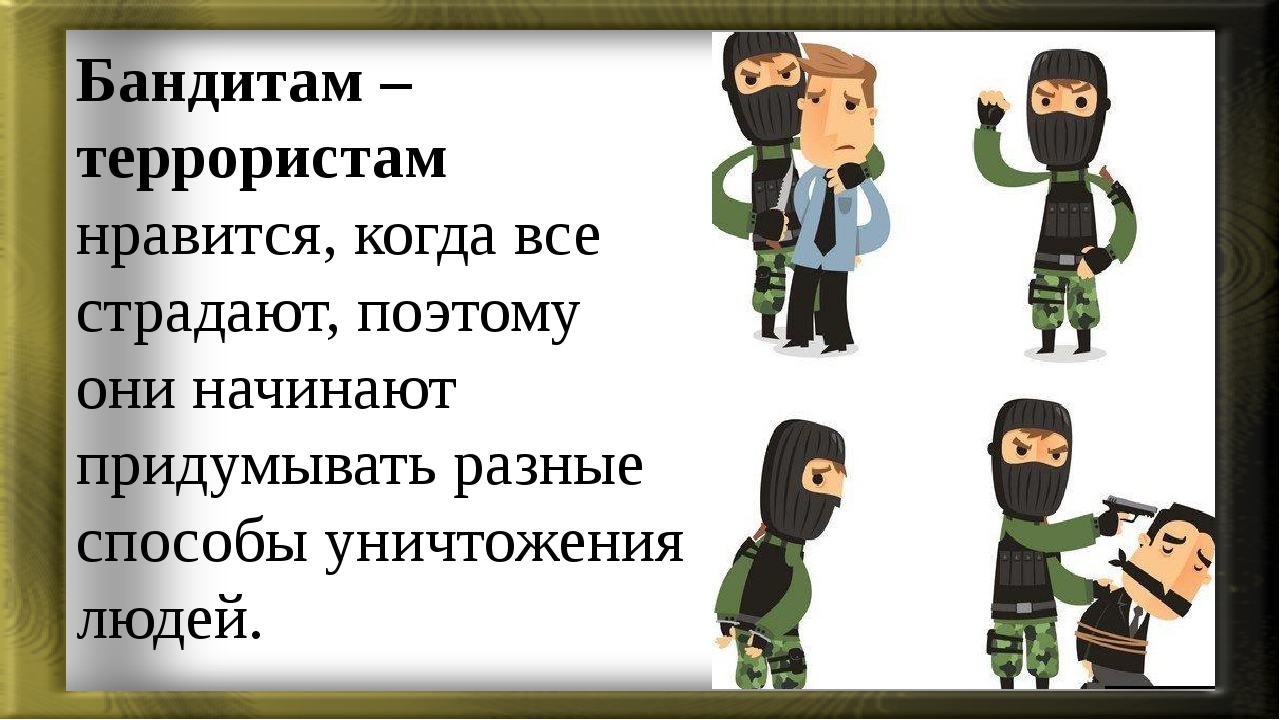 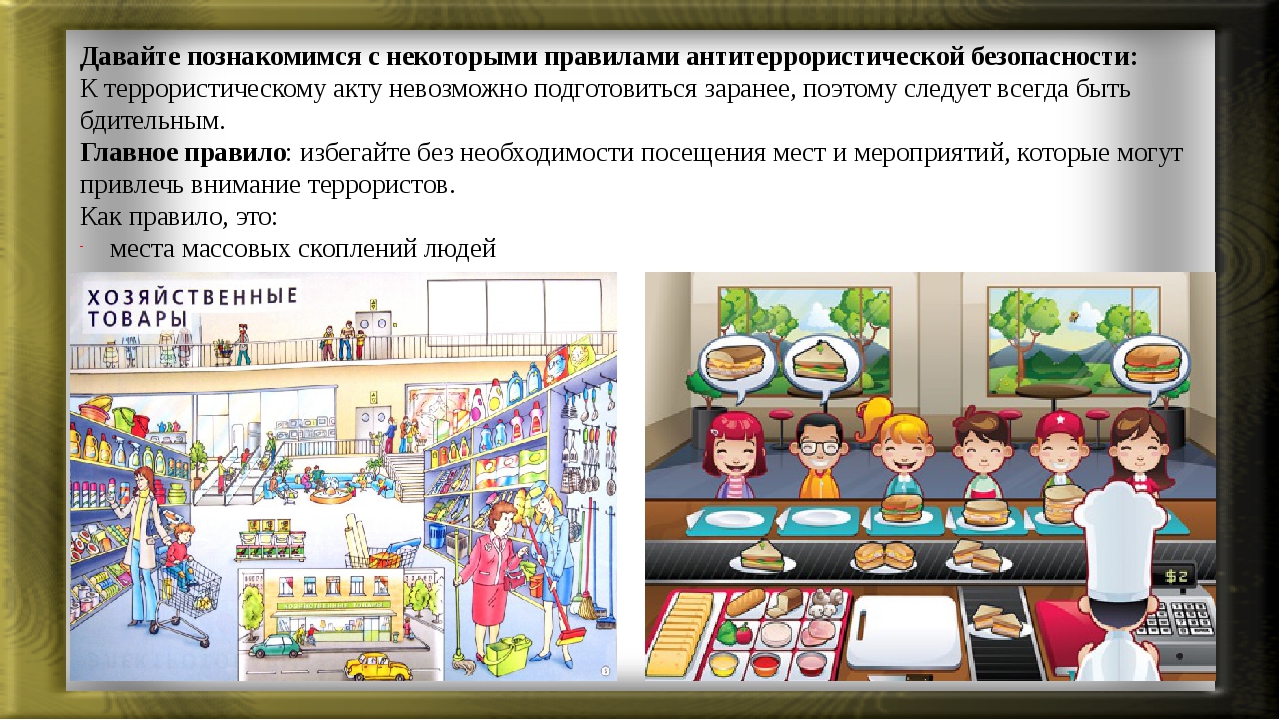 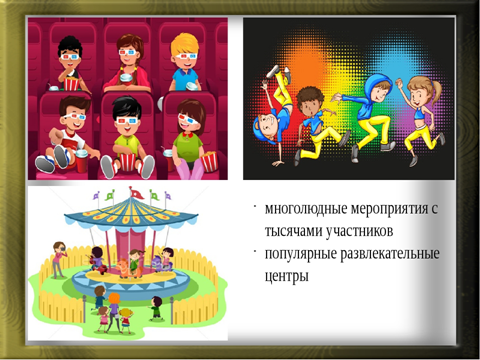 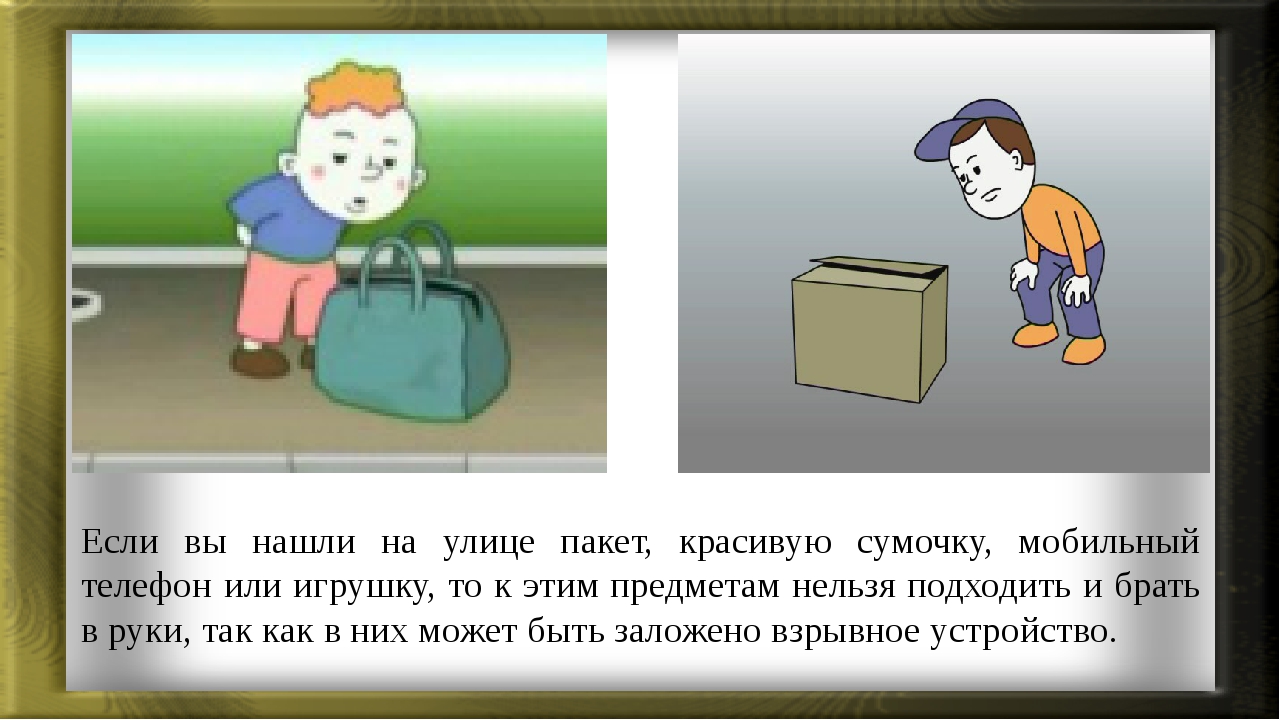 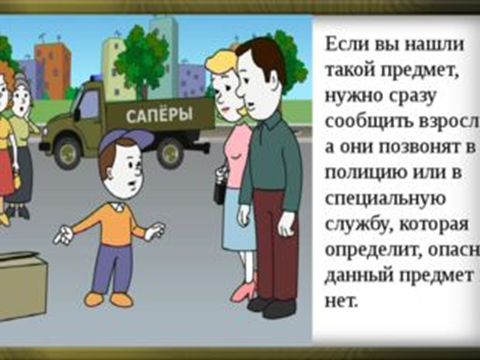 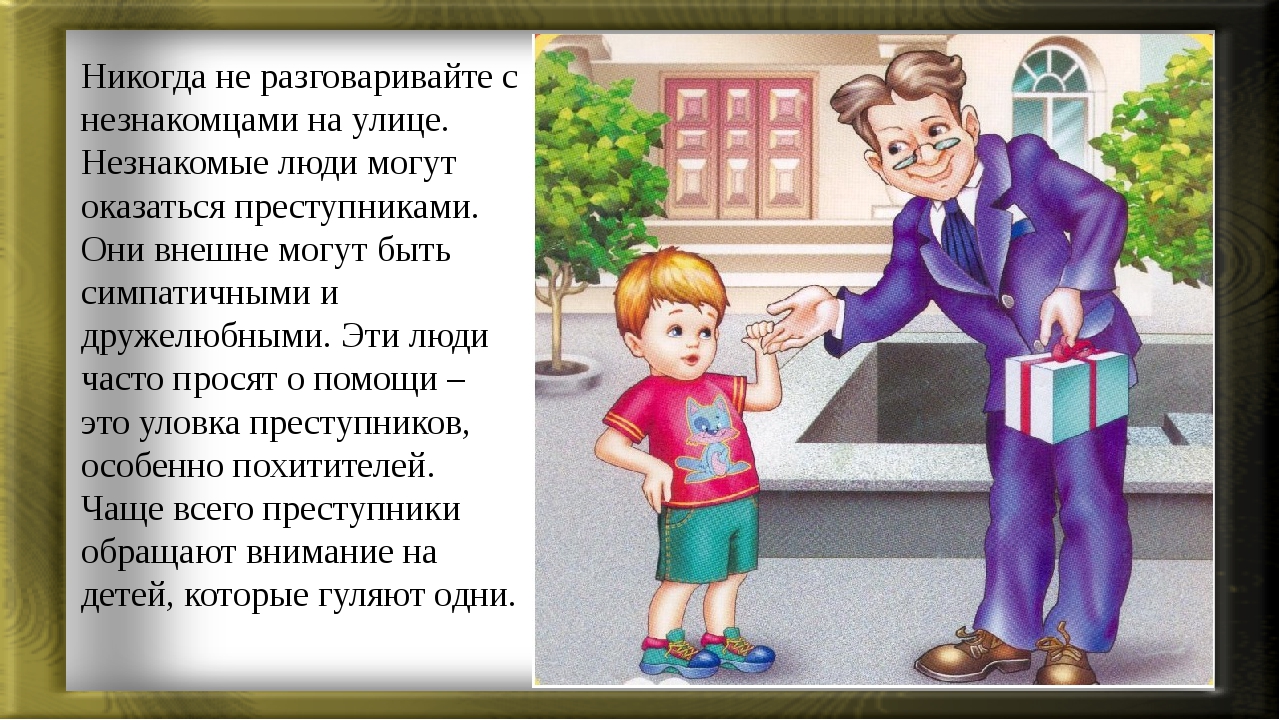 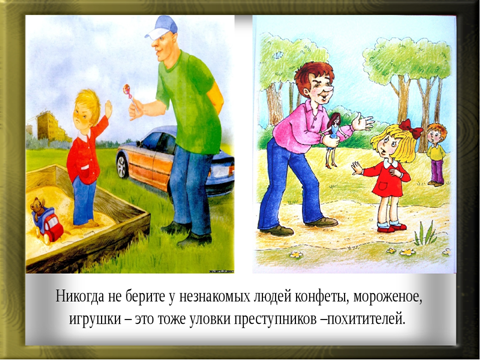 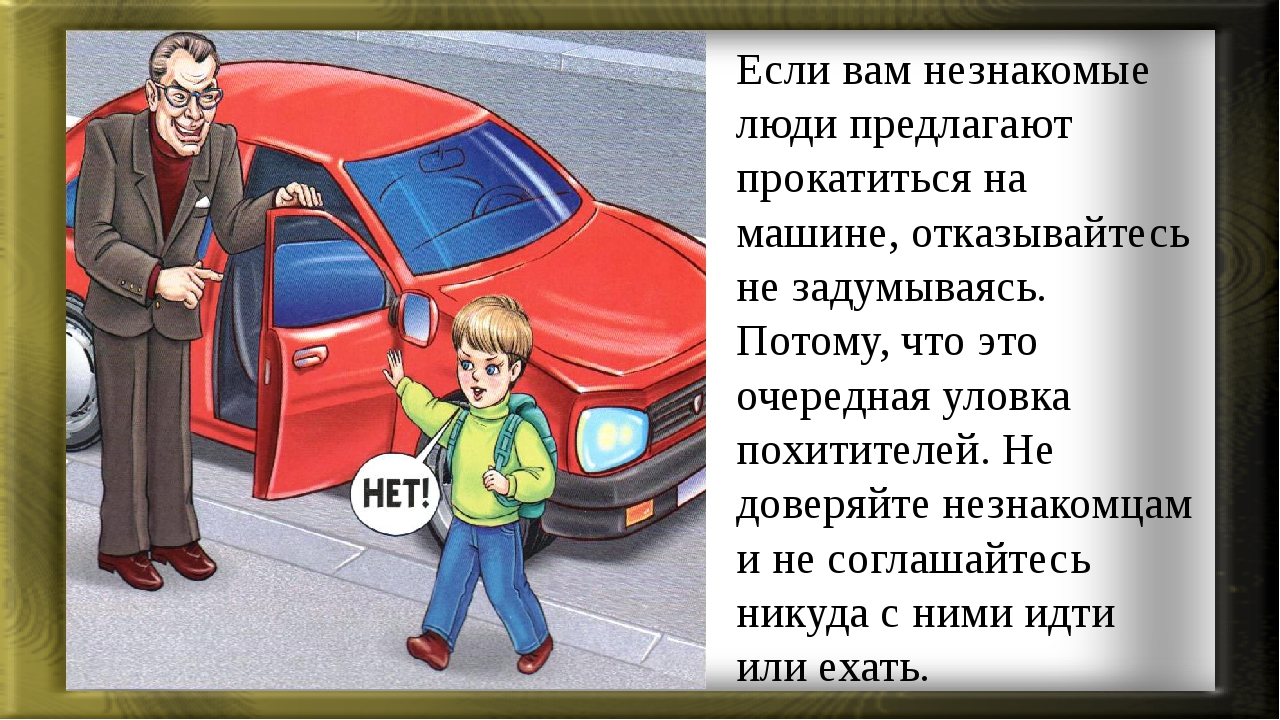 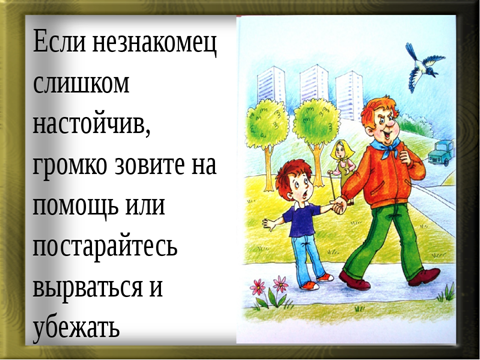 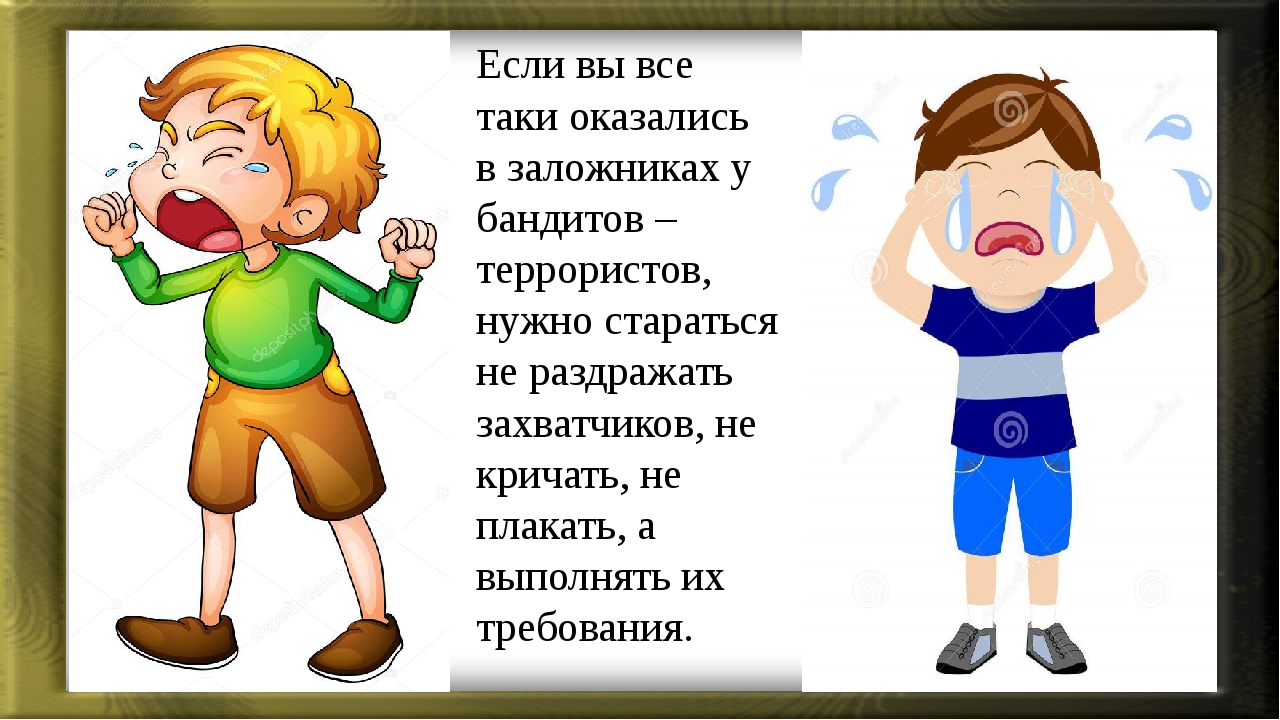 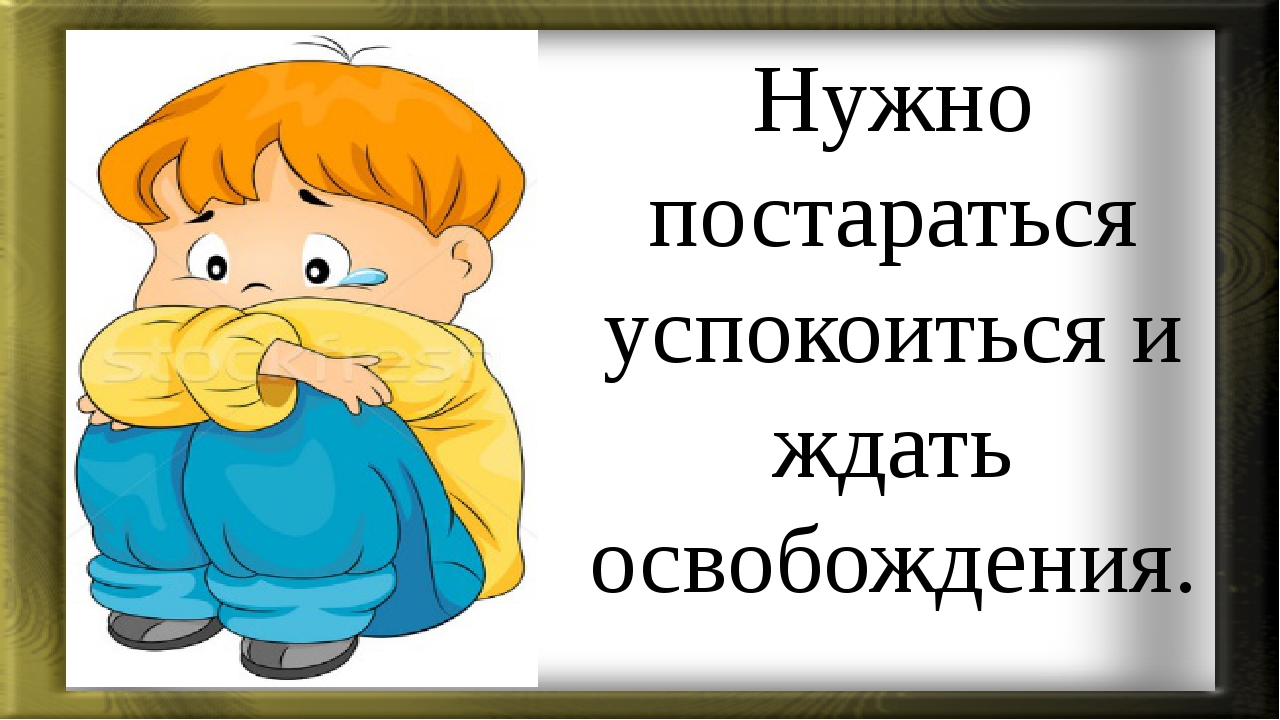 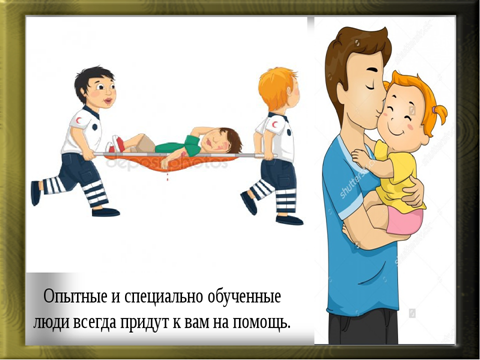 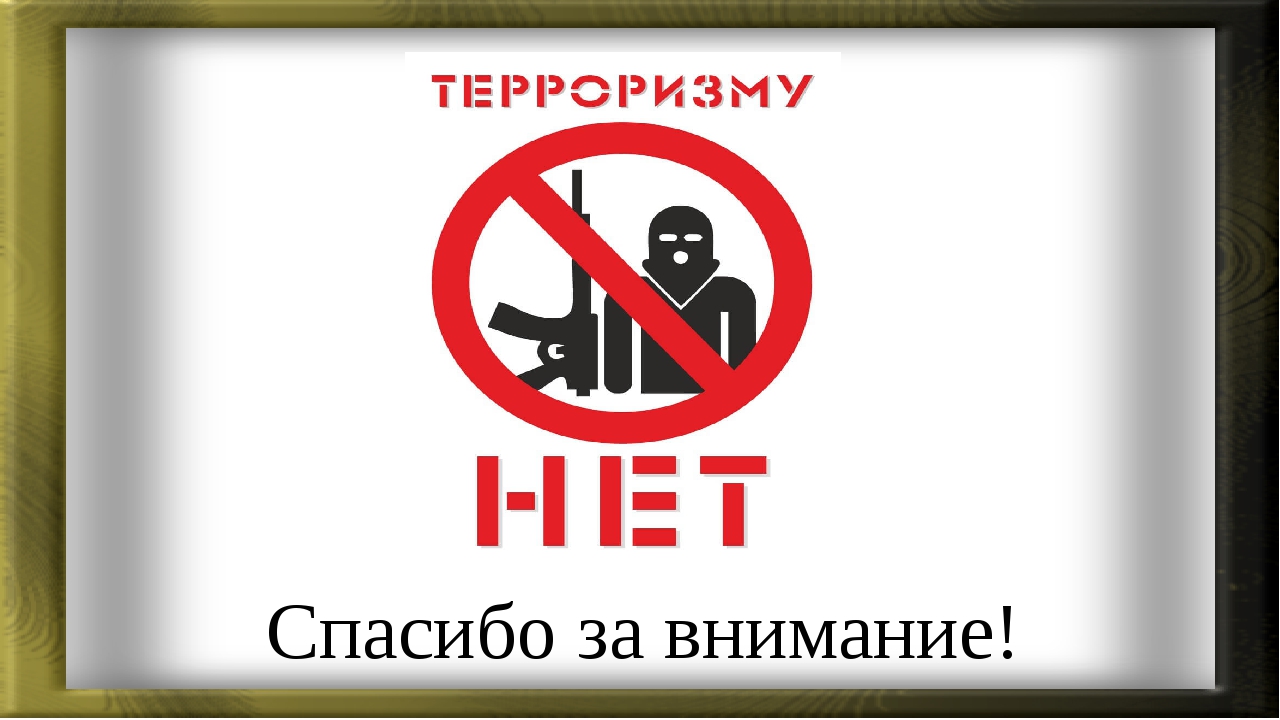 